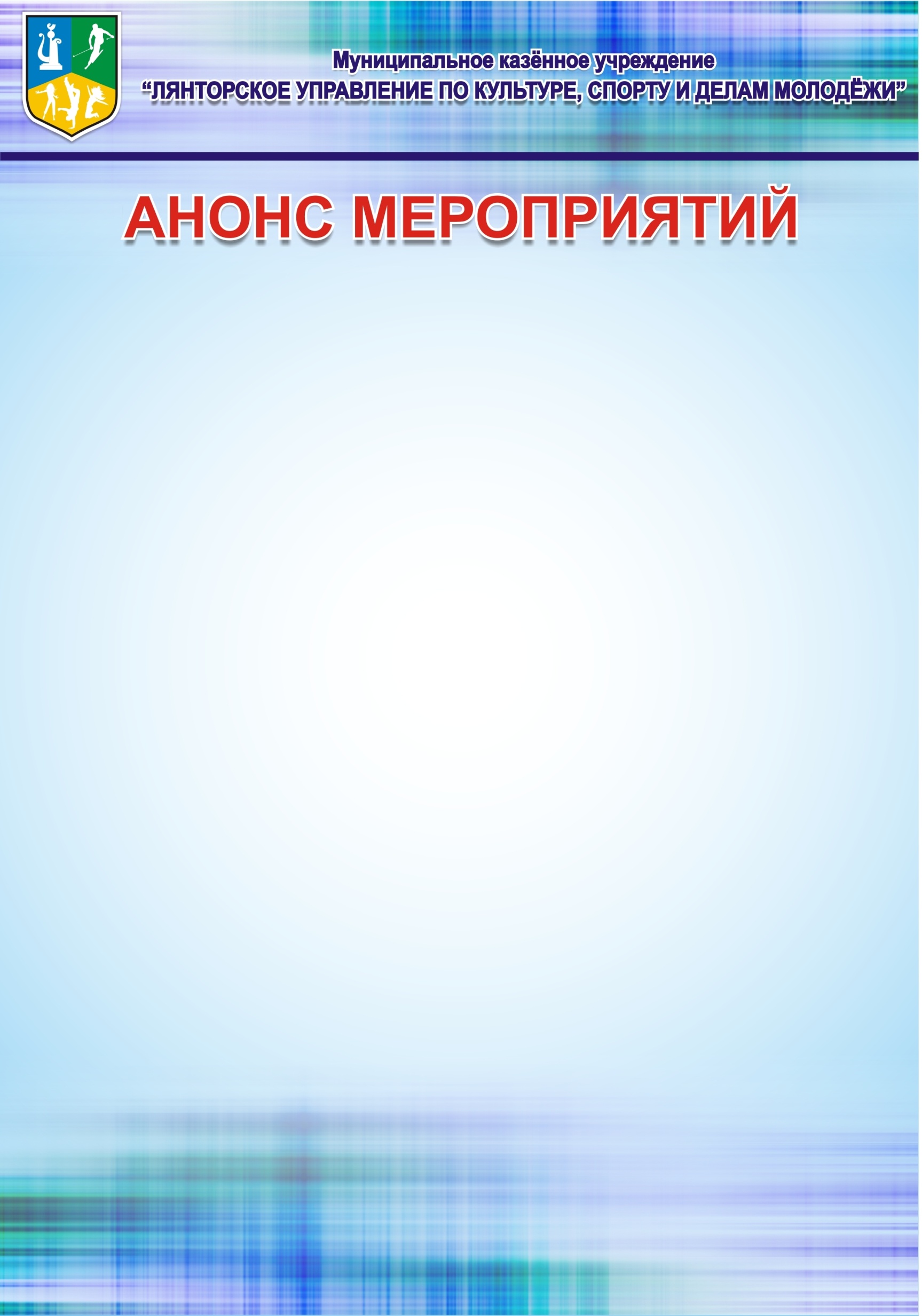 ДЕНЬ ОТКРЫТЫХ ДВЕРЕЙ02 ОКТЯБРЯ 2021 ГОДАКультурно-спортивный комплекс «Юбилейный»: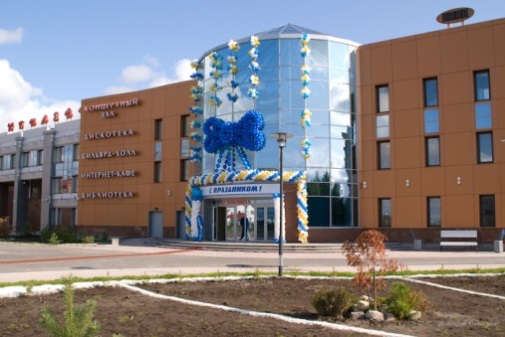 11.00-12.00 – квест-игра «Шоу талантов» (6+);12.20 – просмотр проморолика (6+), зрительный зал;15.00-16.00 – бесплатная групповая тренировка «Перезагрузка 1» с Александром Зинец (6+), тренажёрный зал;16.00-17.00 – бесплатная групповая тренировка поаэробики «Перезагрузка 2» - (класс аэробики) (6+);17.00-18.00 – психологическая игра «Мафия» (6+), зал торжеств.Справки по телефону:24-860 (+18,19); 24-920 (08.00-22.00 без выходных).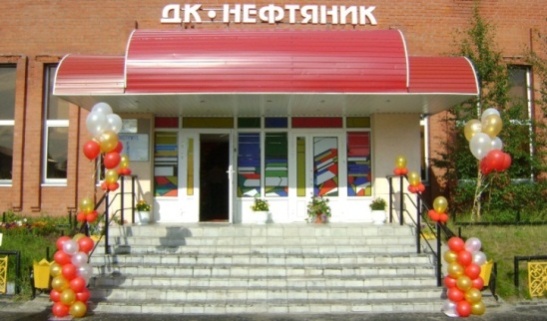 Дом культуры «Нефтяник»:11.30 работа аниматоров в ростовых куклах.12.00 - семейный киноклуб «Вытворяшки»: развлекательная программа, демонстрация мультфильмов (0+), зрительный зал;13.30 - национальный квест «Содружество» (6+), зрительный зал;15.00 - концерт-презентация коллективов художественной самодеятельности Дома культуры «Нефтяник» и национально-культурных объединений города «Творческая палитра» (0+), фойе;                  16.30 - киноклуб «Золотая пора»: развлекательная программа, демонстрация художественного фильма «Спасти нельзя оставить» (6+), зрительный зал;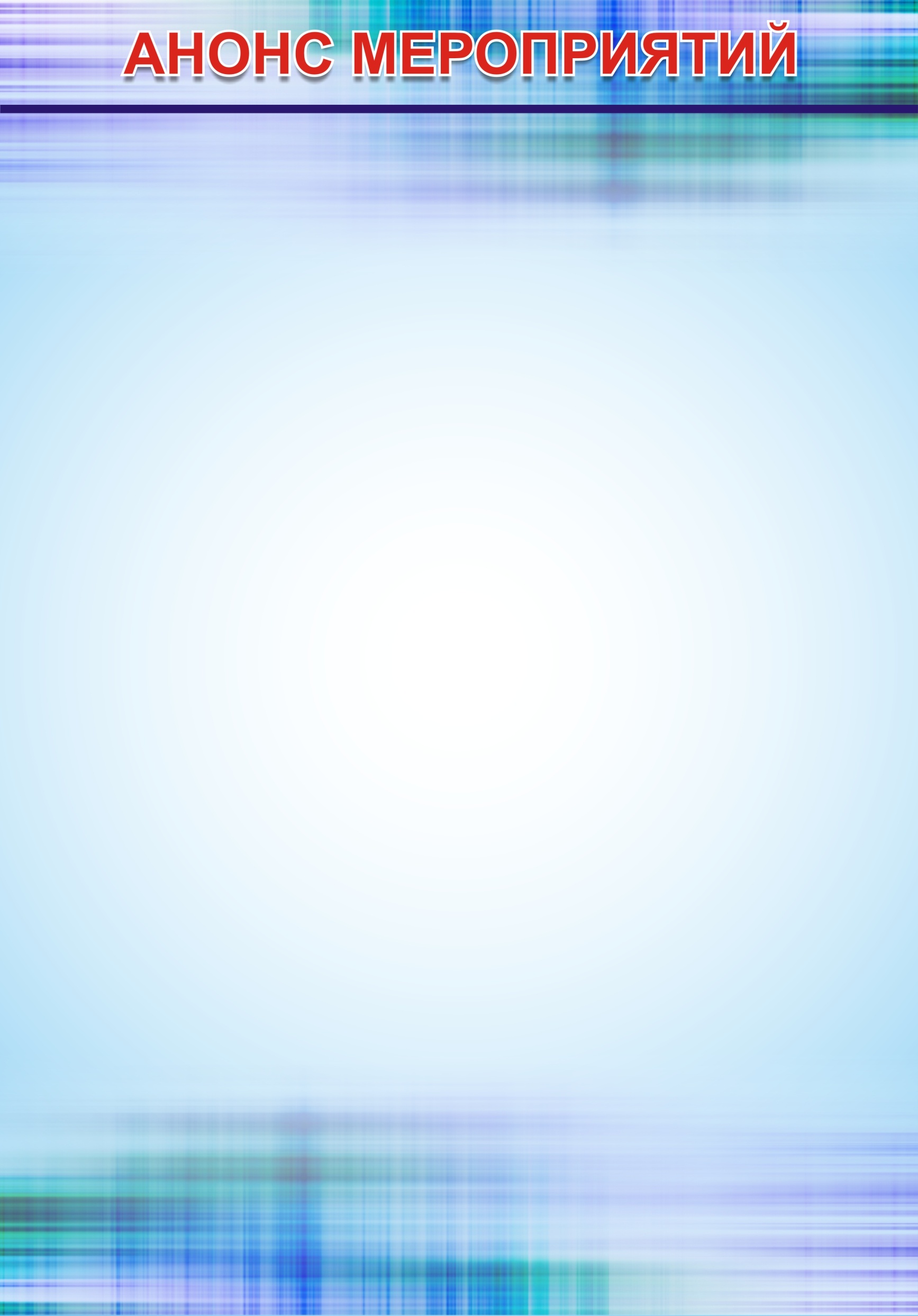 16.30 - молодёжная развлекательная программа «Караоке-батл» (16+), фойе;18.30 - вечерний кинозал: демонстрация художественного фильма «Странники терпенья» (16+), зрительный зал.Справки по телефону:25-287; 28-025 (08.00-22.00 без выходных).Библиотеки города:Городская библиотека №2:12.00-13.00 - экскурсия «С книгой будем мы дружить - в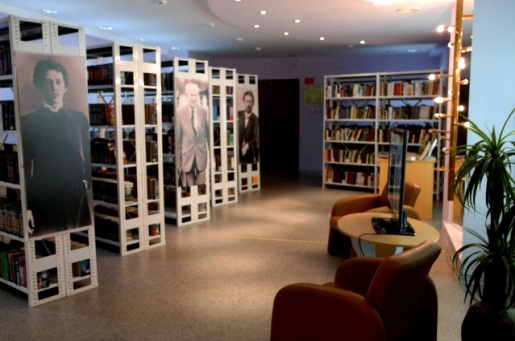 библиотеку приходить!» (6+);13.00-14.00 - литературная викторина «Я читаю – много знаю» (6+);12.00- 14.00 - выставка-просмотр «Не пропусти новинки» (16+);14.00-16.00 - выставка просмотр «Детства яркая планета»,книжные новинки (0+).Детская библиотека:11.00-12.00 - экскурсия «Великие тайны открывает библиотека» (0+);15.00-16.00 - литературный квест «Однажды в сказке» (6+);10.00-18.00 - книжно-экспозиционная выставка «Книжные жмурки» (6+);10.00-18.00 - книжная выставка «Край, в котором я живу» (6+);10.00-18.00 - книжная выставка новинок «Библиотечная фишка - новая книжка!» (6+).Справки по телефону: Городская библиотека – 21-726 (10.00-18.00, обед 13.00-14.00, выходной – пятница);Городская библиотека №2 – 26-746, 21-686 (10.00-18.00, выходной – понедельник);Детская библиотека – 29-060 (10.00-18.00, обед 13.00-14.00, выходной – суббота).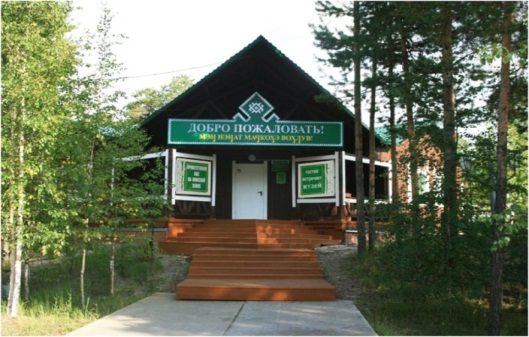 Хантыйский этнографический музей:                       с 10.00-18.00- бесплатное посещение экспозиций музея (0+);- просмотр этнографического фильма «Жизнь в тайге» (6+);- мастер-класс «Куколка «Клюковка» (6+).Справки по телефону:8(34638) 28-454, 25-142 (10.00 – 18.00, выходной – понедельник).                 Центр физической культуры и спорта «Юность»: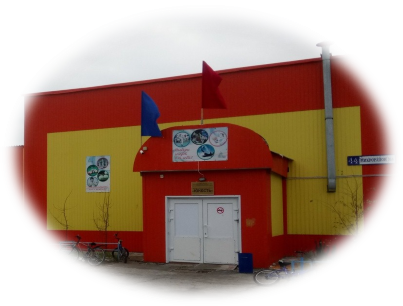 с 12.00 до 18.00 работа секций по видам спорта:-легкая атлетика;-волейбол;-вольная борьба;-гиревой спорт.Справки по телефону:40-315 (08.30-17.15, выходной - суббота, воскресенье).Отдел гражданско-патриотического воспитания детей и молодѐжи МУ «Центр физической культуры и спорта «Юность»:11.30 - встреча участников (аниматоры: ростовые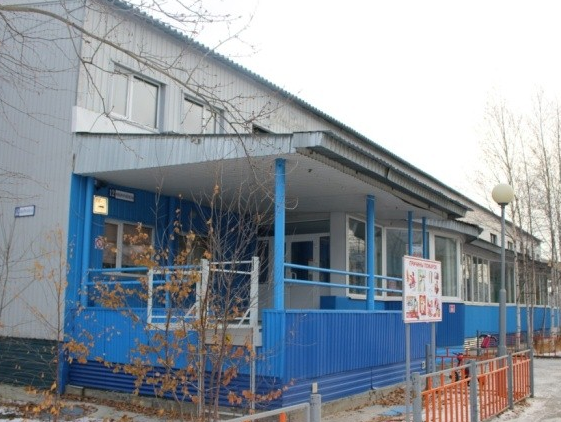 куклы, сказочные герои в фойе) (6+);12.00-14.00 - квест-игра «Путешествие в мир творчества(6+), зрительный зал; - презентация клубных объединений (6+);- подведение итогов квеста (6+);14.00-15.00 – флешмоб «Единство в танце» (6+),зрительный зал.  Справки по телефону:23-003 (08.30 – 21.00 без выходных).*В анонсе возможны изменения и дополнения